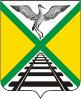 КОНТРОЛЬНО-РЕВИЗИОННАЯ КОМИССИЯмуниципального района «Забайкальский район» Забайкальского края___________________________________________________________________________________________________________________________________________________________Забайкальский край, Забайкальский район, пгт. Забайкальск, ул. Железнодорожная, 7,674650, тел.: (30-251) 2-23-62, e-mail: krkzab@mail.ru ОГРН 1137505000126, ИНН/КПП 7505007603/750501001              ___________________________________________________________________________________________________________________________________________________________Отчет о работе Контрольно-ревизионной комиссии муниципального района «Забайкальский район» Забайкальского края в 2020 годуКонтрольно-ревизионная комиссия муниципального района «Забайкальский район» создана Советом муниципального района «Забайкальский район» и действует в соответствии с Федеральным законом от 7 февраля 2011 года №6-ФЗ "Об общих принципах организации и деятельности контрольно-счетных органов субъектов Российской Федерации и муниципальных образований", Законом Забайкальского края от 24 ноября 2011 года №586-ЗЗК "Об отдельных вопросах организации и деятельности контрольно-счетных органов муниципальных образований Забайкальского края" и на основании Положения о Контрольно-ревизионной комиссии муниципального района «Забайкальский район», утвержденного решением Совета муниципального района «Забайкальский район» от 21 июня 2016 года №267.Согласно Положению Контрольно-ревизионная комиссия муниципального района осуществляет экспертно-аналитические, контрольные, информационные и иные полномочия, входящие в компетенцию контрольно-счетных органов муниципальных образований. В Контрольно-ревизионной комиссии работают два специалиста согласно утвержденному Советом муниципального района штатному расписанию - председатель и инспектор, замещают должности муниципальной гражданской службы.В рамках экспертно-аналитической деятельности в 2020 году проведено 19 экспертно-аналитических мероприятий, это заключения по результатам внешней проверки годового отчета об исполнении местных бюджетов и годовой бюджетной отчетности главных администраторов бюджетов средств.  Внешняя проверка годовых отчетов об исполнении бюджетов поселений, проведена в администрациях всех поселений муниципального района, внешняя проверка годовой бюджетной отчетности проведена в  администрациях 7 поселений, кроме администрации сельского поселения «Рудник-Абагайтуйское».Экспертно-аналитическими мероприятиями охвачены 19 объектов. В рамках исполнения контрольных полномочий проведено 17 контрольных мероприятий в отношении 17 объектов (Администрация МР ЗР, КФ МР ЗР, МУ ОМТО Администрации МР ЗР, Администрация ГП Забайкальское (7 КМ), МУ ДОД Центр «Ровесник», Администрация СП «Рудник Абагайтуйское», Администрация СП Билитуйское» (2 КМ), МОУ СОШ №2 пгт. Забайкальск, МОУ Даурская СОШ, МАНУ Благоустройство ГП «Забайкальское»,  Совет ГП «Забайкальское», МУК «Рассвет» СП «Билитуйское» и т.д.). Общий объем проверенных средств составил 570 311 тыс. рублей, в том числе бюджетных средств – 563 037,6 тыс. рублей, других средств – 7273,4 тыс. рублей. По результатам контрольных мероприятий составлено 17 актов, выявлено 41 единица нарушений, сумма выявленных финансовых нарушений составила 119538,6 тыс. рублей, в том числе:- в ходе исполнения бюджета – 16 нарушений, на сумму 74742,3 тыс. рублей;- 17 нарушений в области ведения бухгалтерского учета и отчетности на сумму 33979,7 тыс. рублей;- 1 нарушение в сфере управления и распоряжения муниципальной собственностью – на сумму 0,1 тыс. рублей;- 7 нарушений при осуществлении муниципальных закупок на сумму 10816,6 тыс. рублей. В течение 2020 года подготовлено 9 заключений на проекты решений о бюджете муниципальных образований. По поручениям, предложениям, запросам и обращениям проведено 11контрольных мероприятий, в том числе по запросам и поручениям представительных органов муниципальных образований – 7 мероприятий, обращениям правоохранительных органов - 4 мероприятия.     В том числе проведены контрольные мероприятия по поручениям председателя Совета городского поселения «Забайкальское»:- о проверке правильности и законности начисления и выплаты ежемесячных премий муниципальным служащим Администрации ГП «Забайкальское»  за период с 01.07.2017 по 01.01.2019 года. - проверка по принятию бюджетных обязательств сверх лимитов утвержденных бюджетных обязательств (4 ед.);- обоснованности расходов ГСМ в Администрации ГП «Забайкальское»;- проверка Администрации ГП «Забайкальское» по вопросу увеличения кредиторской задолженности муниципальных учреждений.Нарушения выявлены в отсутствии решений Главы ГП «Забайкальское» при начислении и выплате ежемесячных премий муниципальным служащим Администрации ГП, в принятии бюджетных обязательств сверх утвержденных лимитов бюджетных обязательств.   Акты по результатам проверок подготовлены и представлены запрашиваемой стороне. По запросу Главы ГП «Забайкальское» - проверка правильности и законности начисления и выплаты заработной платы сотрудникам Совета ГП «Забайкальское» за период с 01.01.2018 по 30.09.2019 года. Выявлены нарушения при начислении муниципальному служащему Совета ГП надбавки за классный чин, которые впоследствии были устранены.По обращениям правоохранительных органов проведены проверки по вопросам выплаты заработной платы в МУК ИБДЦ «Рассвет» (СП «Билитуйское»), МАНУ «Благоустройство», в  Администрации СП «Билитуйское» по владению и распоряжению муниципальным имуществом сельского поселения, и по использовании средств местного бюджета в Администрации СП «Билитуйское». По результатам всех контрольных мероприятий подготовлены акты и подписаны руководителями объектов проверок,  отчеты по ним направлены в Совет муниципального района и Главе муниципального района «Забайкальский район». 	По итогам контрольных и экспертно-аналитических мероприятий направлено 2 представления и 2 предписания, которые исполнены в установленные сроки и устранены выявленные нарушения. 	В органы государственной власти и органы местного самоуправления по результатам контрольных и экспертно-аналитических мероприятий направлено 32 материала, в том числе 17 отчетов по результатам контрольных мероприятий. 	По результатам рассмотрения направленных материалов Глава ГП «Забайкальское» привлечен к административной ответственности по статье 15.15.10 «нарушение порядка принятия бюджетных обязательств».  Контрольно-ревизионной комиссией возбуждено одно дело об административном правонарушении в отношении руководителя МАНУ «Благоустройство»  по статье 15.11 КоАП РФ (грубое нарушение требований к бухгалтерскому учету и отчетности), постановлением мирового судьи судебного участка №39 Забайкальского судебного района руководитель подвергнут административному наказанию в виде административного штрафа в размере 15000 рублей.Соглашения с представительными органами всех поселений муниципального района «Забайкальский район» заключены, условия соглашений выполняются. В декабре 2020 года заключено соглашение с Советом сельского поселения «Рудник Абагайтуйское». Межбюджетные трансферты Администрациями всех поселений, с которыми заключены соглашения и выполнены соответствующие работы,  перечислены в бюджет муниципального района. Всего перечислено 258 тыс. рублей. В плане КРК МР ЗР на 2021 год включены контрольные мероприятия в виде ревизии финансово-хозяйственной деятельности пяти муниципальных учреждений (МДОУ детский сад «Сказка» пгт. Забайкальск, детский сад «Журавушка» пст. Даурия, «Теремок» с. Абагайтуй,  МОУ «Степнинская ООШ», МОУ ДОД «Детская школа искусств» пгт. Забайкальск, аудит закупок в ДШИ пст. Даурия,  также намечены проверки законности использования средств межбюджетных трансфертов, предоставленных бюджетам сельских поселений «Даурское» и «Красновеликанское».Возможны изменения и дополнения в плане работы Контрольно-ревизионной комиссии муниципального района «Забайкальский район» по запросам и поручениям правоохранительных органов, органов государственной власти и депутатов представительных органов муниципальных образований муниципального района «Забайкальский район».